Formulaire de demande 
d’aide financière – artiste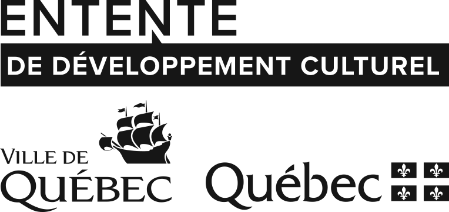  
Programme d’œuvres murales 
et de videoprojections architecturales   Artiste  Collectif 	J’ai pris connaissance des critères d’admissibilité et des règles applicables au programme d’aide financière. J’accepte les conditions du programme et je conviens de respecter la décision du comité. Je certifie que les renseignements fournis à l’appui de la présente demande d’aide sont exacts et complets.Le fait d’envoyer ce formulaire par courrier électronique constitue ma signature.1. Renseignements sur l’artiste ou le collectifNom
     Nom
     Prénom
     Prénom
     Adresse (numéro, rue, appartement)
     Adresse (numéro, rue, appartement)
     Adresse (numéro, rue, appartement)
     Ville
     Province
     Code postal
     Téléphone
     Téléphone
     Cellulaire
     Cellulaire
     Courriel
     Courriel
     TPS 
     
TVQ
     
Petit fournisseur au sens de la Loi sur les produits et services (Pas enregistré à la TPS ni à la TVQ)       

pas de numéro de TPS ni de TVQ :     Petit fournisseur au sens de la Loi sur les produits et services (Pas enregistré à la TPS ni à la TVQ)       

pas de numéro de TPS ni de TVQ :     Nom de l’association professionnelle de l’artiste
     Nom de l’association professionnelle de l’artiste
     Numéro de membre
     Numéro de membre
     Discipline artistique
     Discipline artistique
     Discipline artistique
     Discipline artistique
     Nom
     Nom
     Nom
     Nom
     Nom
     Nom
     Adresse (numéro, rue, appartement)
     Adresse (numéro, rue, appartement)
     Adresse (numéro, rue, appartement)
     Adresse (numéro, rue, appartement)
     Adresse (numéro, rue, appartement)
     Ville
     Province
     Province
     Code postal
     Code postal
     Téléphone 1
     Téléphone 1
     Téléphone 2
     Téléphone 2
     Cellulaire
     Cellulaire
     Courriel
     Courriel
     TPS :      
TVQ :      
TVQ :      
Petit fournisseur au sens de la Loi sur les produits et services (Pas enregistré à la TPS ni à la TVQ)       

pas de numéro de TPS ni de TVQ :   Petit fournisseur au sens de la Loi sur les produits et services (Pas enregistré à la TPS ni à la TVQ)       

pas de numéro de TPS ni de TVQ :   Petit fournisseur au sens de la Loi sur les produits et services (Pas enregistré à la TPS ni à la TVQ)       

pas de numéro de TPS ni de TVQ :   Discipline dans laquelle œuvre le collectif 
     Discipline dans laquelle œuvre le collectif 
     Discipline dans laquelle œuvre le collectif 
     Discipline dans laquelle œuvre le collectif 
     Discipline dans laquelle œuvre le collectif 
     Discipline dans laquelle œuvre le collectif 
     Nom du représentant
     Nom du représentant
     Nom du représentant
     Nom du représentant
     Téléphone		poste
                                      Téléphone		poste
                                      2. Description du projetTitre du projet
     Titre du projet
     Titre du projet
     Date prévue de diffusion ou de réalisation
     Date prévue de diffusion ou de réalisation
     Date prévue de diffusion ou de réalisation
     Résumé du projet 
     Résumé du projet 
     Résumé du projet 
     Coût total du projet
      $Coût total du projet
      $Montant de l’aide financière demandée
      $3. Type d’œuvreCochez un seul choix Cochez un seul choix     Œuvre de quartier    Œuvre issue d'un projet de médiation et d'éducation des publics	    Œuvre éphémère    Œuvre de quartier    Œuvre issue d'un projet de médiation et d'éducation des publics	    Œuvre éphémère4. Déclaration de conformité4. Déclaration de conformitéCochez Je confirme avoir la citoyenneté canadienne ou le statut de résident permanentJe confirme avoir la citoyenneté canadienne ou le statut de résident permanentJe confirme que je, ainsi que la majorité des intervenants impliqués, réside dans la ville de QuébecJe confirme que je, ainsi que la majorité des intervenants impliqués, réside dans la ville de QuébecJe me déclare artiste professionnel au sens de la loi sur le statut de l’artiste et ainsi je pratique un art à mon propre compte, moyennant rémunération, à titre de créateur dans une discipline artistique reconnueJe me déclare artiste professionnel au sens de la loi sur le statut de l’artiste et ainsi je pratique un art à mon propre compte, moyennant rémunération, à titre de créateur dans une discipline artistique reconnueJe confirme avoir déclaré des revenus significatifs en tant que travailleur autonome ou entreprise individuelle dans le cadre de ma pratique artistique professionnelle, lors de mes deux dernières déclarations fiscalesJe confirme avoir déclaré des revenus significatifs en tant que travailleur autonome ou entreprise individuelle dans le cadre de ma pratique artistique professionnelle, lors de mes deux dernières déclarations fiscales5. Documents à joindre à la demande5. Documents à joindre à la demandeCochez Présentation de l’artiste ou du collectif, incluant démarche, biographie, curriculum vitae et porte-folioPrésentation de l’artiste ou du collectif, incluant démarche, biographie, curriculum vitae et porte-folioPrésentation de l’équipe de collaborateurs, le cas échéant (incluant curriculum vitae et porte-folio)Présentation de l’équipe de collaborateurs, le cas échéant (incluant curriculum vitae et porte-folio)Description détaillée du projetDescription détaillée du projetFormulaire de budgetFormulaire de budgetSelon l’action ciblée : soumissions, CV, plan de travail, échéanciers, lettres d’intentionSelon l’action ciblée : soumissions, CV, plan de travail, échéanciers, lettres d’intentionLettres d’appui ou d’engagement du propriétaireLettres d’appui ou d’engagement du propriétaireFormulaire de demande de permis de construction transmis en parallèle à cette demande (non requis pour les vidéoprojections)Formulaire de demande de permis de construction transmis en parallèle à cette demande (non requis pour les vidéoprojections)Illustration de l’intégration de l’œuvre dans l’espace d’implantation (non requis pour les projets de médiation culturelle)Illustration de l’intégration de l’œuvre dans l’espace d’implantation (non requis pour les projets de médiation culturelle)Preuve de résidence de la ville de Québec (photo du permis de conduire, copie d’une facture d’électricité ou de câblodistribution portant votre identité et votre adresse)Preuve de résidence de la ville de Québec (photo du permis de conduire, copie d’une facture d’électricité ou de câblodistribution portant votre identité et votre adresse)6. Envoi du formulaireTransmettez ce formulaire ainsi que les documents requis à : entente.mcc@ville.quebec.qc.caRenseignements supplémentaires : 418 641-6181